Дворовая территория по адресу: Нижегородская область, г. Дзержинск, ул. Щорса д. 2, 4.Все виды работ, предусмотренные локально-сметным расчетом, должны быть выполнены в полном объеме. Благоустройство. 1. Состав работ по ремонту асфальтобетонного покрытия:-Снятие деформированных асфальтобетонных покрытий самоходными холодными ф;- Устройство подстилающих и выравнивающих слоев оснований: из песка;- Устройство оснований толщиной 15 см из щебня фракции 40-70 мм;- Розлив вяжущих материалов;- Устройство асфальтобетонных покрытий дорожек и тротуаров однослойных из литой мелкозернистой асфальтобетонной смеси толщиной 6 см;- Установка тротуарных бортовых камней бетонных: при других видах покрытий;- Перевозка грузов автомобилями-самосвалами грузоподъемностью 10 т;2. Состав работ по устройству покрытия для спортивной площадки:- Устройство подстилающих и выравнивающих слоев оснований: из песка;- Устройство бетонной подготовки;- Покрытие поверхностей грунтовкой;- Устройство резиновых покрытий;- Установка тротуарных бортовых камней;3.Состав работ по установке ограждения:- Установка металлических оград по металлическим столбам; - Установка бортовых камней.4. Установка спортивного оборудования и МАФ№Наименование товараЕд. изм.Кол-воВнешний вид1Ворота футбольные и баскетбольные с сеткойшт.2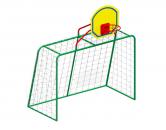 2Гимнастический комплекс  шт.1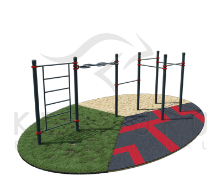 3Брусья низкие параллельные шт.1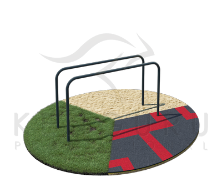 4Брусья двойные для отжиманий разно-уровневые шт.1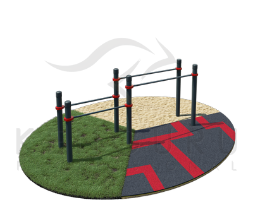 5Лавка с упорамишт.1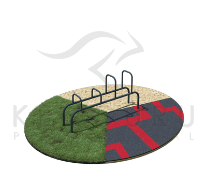 6Скамья       шт.1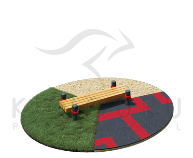 7Гимнастический комплекс шт.1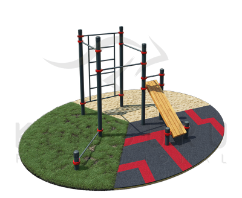 8Гимнастический комплекс шт.1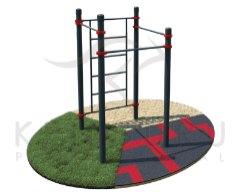 9Скамья на железобетонных ножкахшт.8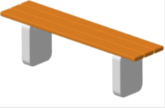 10Урна железобетонная прямоугольная с фактурной отделкойшт.8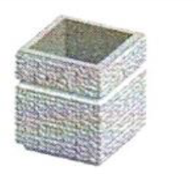 